新进医师按三类模式聘用与培养要求如下：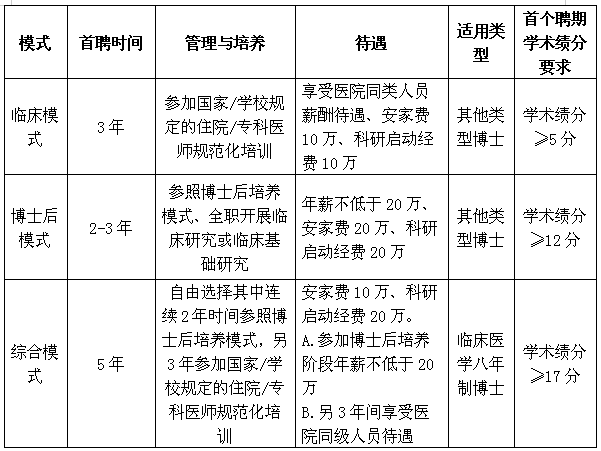 